Appendix 1. The AOSpine PROST (Patient Reported Outcome Spine Trauma)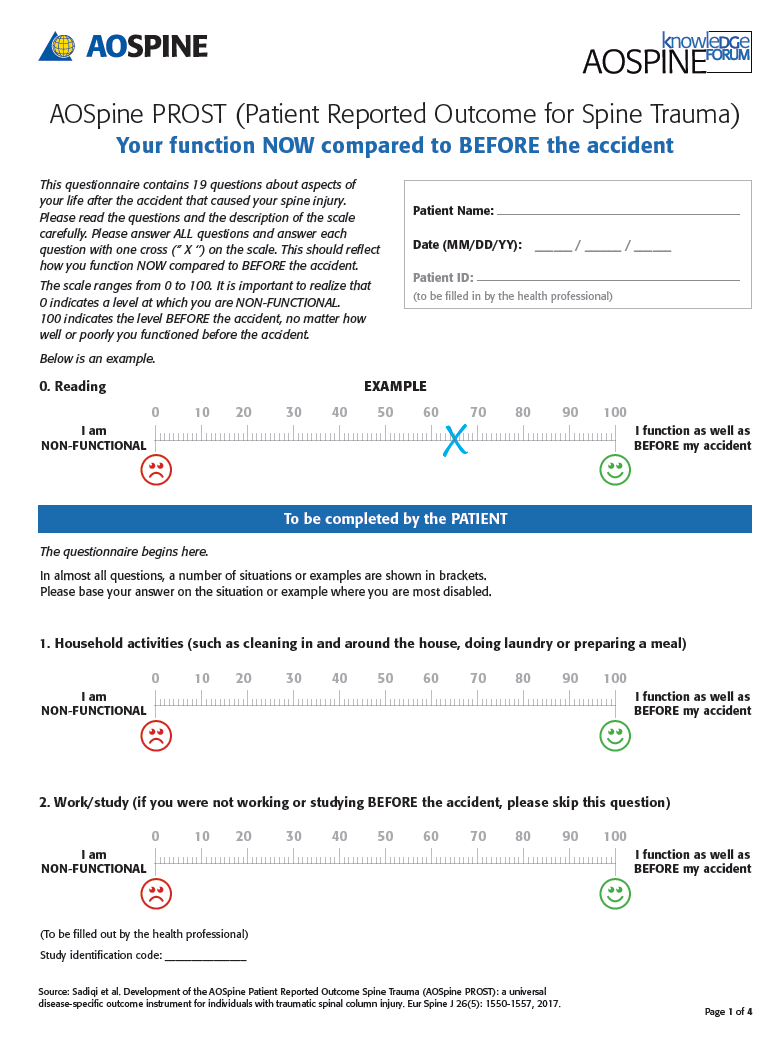 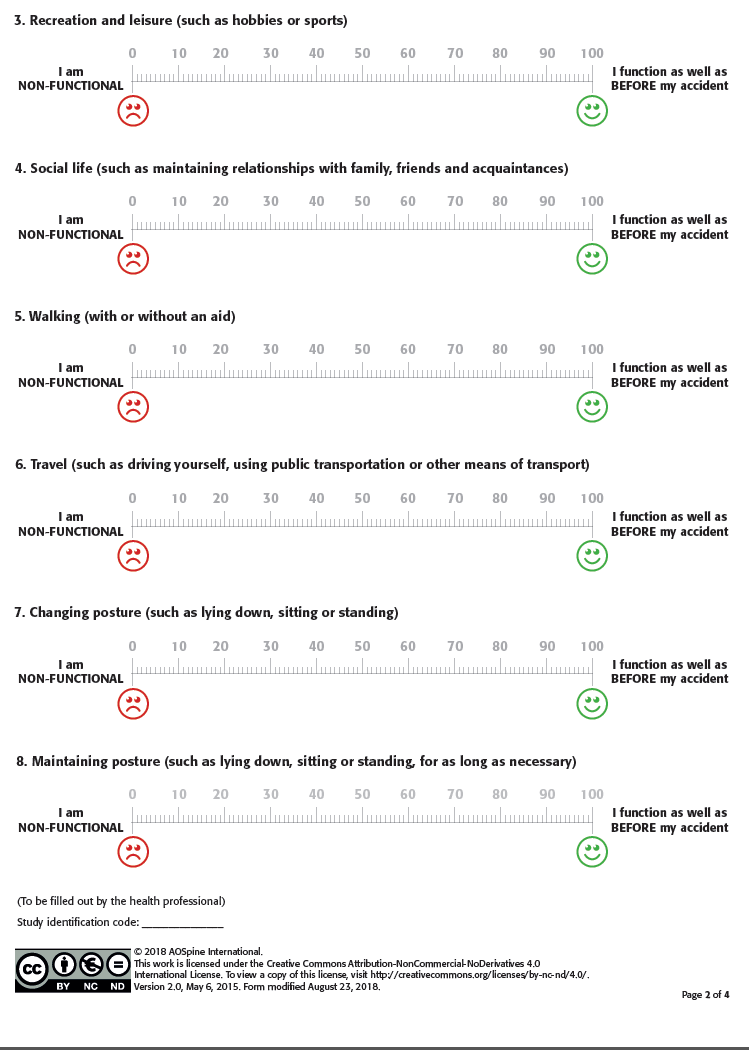 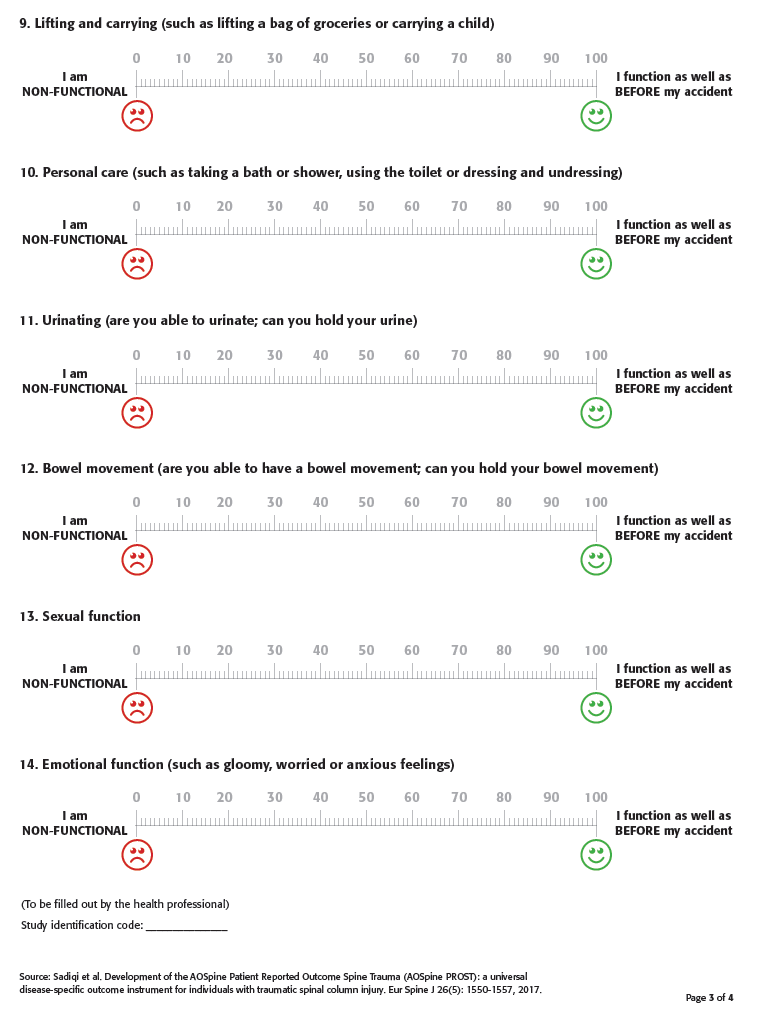 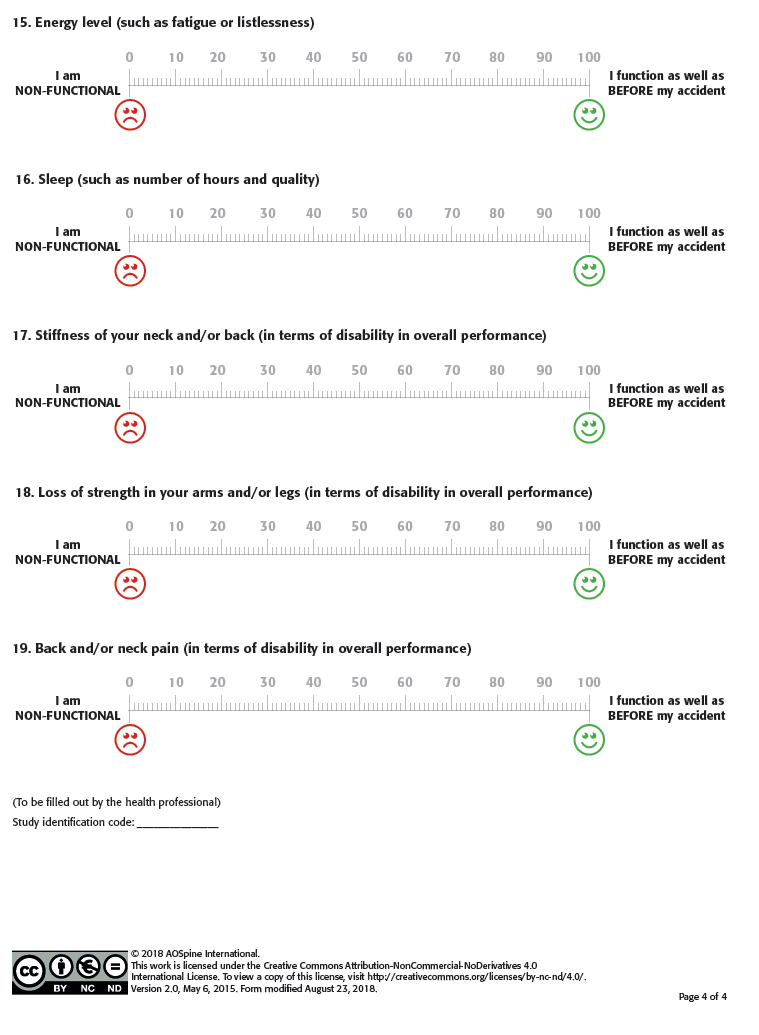 Appendix 2. Pairwise Spearman correlation between the AOSpine PROST items*Appendix 2. Pairwise Spearman correlation between the AOSpine PROST items*Appendix 2. Pairwise Spearman correlation between the AOSpine PROST items*Appendix 2. Pairwise Spearman correlation between the AOSpine PROST items*Appendix 2. Pairwise Spearman correlation between the AOSpine PROST items*Appendix 2. Pairwise Spearman correlation between the AOSpine PROST items*Appendix 2. Pairwise Spearman correlation between the AOSpine PROST items*Appendix 2. Pairwise Spearman correlation between the AOSpine PROST items*Appendix 2. Pairwise Spearman correlation between the AOSpine PROST items*Appendix 2. Pairwise Spearman correlation between the AOSpine PROST items*Appendix 2. Pairwise Spearman correlation between the AOSpine PROST items*Appendix 2. Pairwise Spearman correlation between the AOSpine PROST items*Appendix 2. Pairwise Spearman correlation between the AOSpine PROST items*Appendix 2. Pairwise Spearman correlation between the AOSpine PROST items*Appendix 2. Pairwise Spearman correlation between the AOSpine PROST items*Appendix 2. Pairwise Spearman correlation between the AOSpine PROST items*Appendix 2. Pairwise Spearman correlation between the AOSpine PROST items*Appendix 2. Pairwise Spearman correlation between the AOSpine PROST items*Appendix 2. Pairwise Spearman correlation between the AOSpine PROST items*Q2Q3Q4Q5Q6Q7Q8Q9Q10Q11Q12Q13Q14Q15Q16Q17Q18Q19Q10.810.760.780.760.820.730.770.840.780.510.460.720.670.800.560.760.750.69Q20.820.740.660.810.730.740.750.720.550.450.680.610.750.520.730.660.67Q30.770.650.770.700.750.780.720.450.370.620.610.720.560.760.680.67Q40.720.740.690.760.740.750.470.430.710.690.720.430.700.630.62Q50.710.670.700.720.730.580.510.650.690.710.490.600.630.55Q60.740.760.790.790.500.430.680.660.780.620.780.690.69Q70.840.790.740.490.430.660.690.760.610.730.760.70Q80.840.750.500.430.700.680.770.610.780.730.74Q90.770.470.430.700.680.820.580.800.770.73Q100.500.410.700.650.720.570.710.720.64Q110.670.590.530.590.360.460.540.43Q120.590.560.530.290.460.410.39Q130.670.730.500.660.610.63Q140.710.450.600.620.52Q150.600.760.760.70Q160.580.620.56Q170.690.85Q180.69*for a better overview, correlations <0.40 are markedQ1=  Household activities; Q2= Work/study; Q3= Recreation and leisure; Q4= Social life; Q5= Walking; Q6= Travel; Q7= Changing posture; Q8= Maintaining posture; Q9= Lifting and carrying; Q10= Personal care; Q11= Urinating; Q12= Bowel movement; Q13= Sexual function; Q14= Emotional function; Q15= Energy level; Q16= Sleep; Q17= Stiffness of your neck and/or back; Q18= Loss of strength in your arms and/or legs; Q19= Back and/or neck pain*for a better overview, correlations <0.40 are markedQ1=  Household activities; Q2= Work/study; Q3= Recreation and leisure; Q4= Social life; Q5= Walking; Q6= Travel; Q7= Changing posture; Q8= Maintaining posture; Q9= Lifting and carrying; Q10= Personal care; Q11= Urinating; Q12= Bowel movement; Q13= Sexual function; Q14= Emotional function; Q15= Energy level; Q16= Sleep; Q17= Stiffness of your neck and/or back; Q18= Loss of strength in your arms and/or legs; Q19= Back and/or neck pain*for a better overview, correlations <0.40 are markedQ1=  Household activities; Q2= Work/study; Q3= Recreation and leisure; Q4= Social life; Q5= Walking; Q6= Travel; Q7= Changing posture; Q8= Maintaining posture; Q9= Lifting and carrying; Q10= Personal care; Q11= Urinating; Q12= Bowel movement; Q13= Sexual function; Q14= Emotional function; Q15= Energy level; Q16= Sleep; Q17= Stiffness of your neck and/or back; Q18= Loss of strength in your arms and/or legs; Q19= Back and/or neck pain*for a better overview, correlations <0.40 are markedQ1=  Household activities; Q2= Work/study; Q3= Recreation and leisure; Q4= Social life; Q5= Walking; Q6= Travel; Q7= Changing posture; Q8= Maintaining posture; Q9= Lifting and carrying; Q10= Personal care; Q11= Urinating; Q12= Bowel movement; Q13= Sexual function; Q14= Emotional function; Q15= Energy level; Q16= Sleep; Q17= Stiffness of your neck and/or back; Q18= Loss of strength in your arms and/or legs; Q19= Back and/or neck pain*for a better overview, correlations <0.40 are markedQ1=  Household activities; Q2= Work/study; Q3= Recreation and leisure; Q4= Social life; Q5= Walking; Q6= Travel; Q7= Changing posture; Q8= Maintaining posture; Q9= Lifting and carrying; Q10= Personal care; Q11= Urinating; Q12= Bowel movement; Q13= Sexual function; Q14= Emotional function; Q15= Energy level; Q16= Sleep; Q17= Stiffness of your neck and/or back; Q18= Loss of strength in your arms and/or legs; Q19= Back and/or neck pain*for a better overview, correlations <0.40 are markedQ1=  Household activities; Q2= Work/study; Q3= Recreation and leisure; Q4= Social life; Q5= Walking; Q6= Travel; Q7= Changing posture; Q8= Maintaining posture; Q9= Lifting and carrying; Q10= Personal care; Q11= Urinating; Q12= Bowel movement; Q13= Sexual function; Q14= Emotional function; Q15= Energy level; Q16= Sleep; Q17= Stiffness of your neck and/or back; Q18= Loss of strength in your arms and/or legs; Q19= Back and/or neck pain*for a better overview, correlations <0.40 are markedQ1=  Household activities; Q2= Work/study; Q3= Recreation and leisure; Q4= Social life; Q5= Walking; Q6= Travel; Q7= Changing posture; Q8= Maintaining posture; Q9= Lifting and carrying; Q10= Personal care; Q11= Urinating; Q12= Bowel movement; Q13= Sexual function; Q14= Emotional function; Q15= Energy level; Q16= Sleep; Q17= Stiffness of your neck and/or back; Q18= Loss of strength in your arms and/or legs; Q19= Back and/or neck pain*for a better overview, correlations <0.40 are markedQ1=  Household activities; Q2= Work/study; Q3= Recreation and leisure; Q4= Social life; Q5= Walking; Q6= Travel; Q7= Changing posture; Q8= Maintaining posture; Q9= Lifting and carrying; Q10= Personal care; Q11= Urinating; Q12= Bowel movement; Q13= Sexual function; Q14= Emotional function; Q15= Energy level; Q16= Sleep; Q17= Stiffness of your neck and/or back; Q18= Loss of strength in your arms and/or legs; Q19= Back and/or neck pain*for a better overview, correlations <0.40 are markedQ1=  Household activities; Q2= Work/study; Q3= Recreation and leisure; Q4= Social life; Q5= Walking; Q6= Travel; Q7= Changing posture; Q8= Maintaining posture; Q9= Lifting and carrying; Q10= Personal care; Q11= Urinating; Q12= Bowel movement; Q13= Sexual function; Q14= Emotional function; Q15= Energy level; Q16= Sleep; Q17= Stiffness of your neck and/or back; Q18= Loss of strength in your arms and/or legs; Q19= Back and/or neck pain*for a better overview, correlations <0.40 are markedQ1=  Household activities; Q2= Work/study; Q3= Recreation and leisure; Q4= Social life; Q5= Walking; Q6= Travel; Q7= Changing posture; Q8= Maintaining posture; Q9= Lifting and carrying; Q10= Personal care; Q11= Urinating; Q12= Bowel movement; Q13= Sexual function; Q14= Emotional function; Q15= Energy level; Q16= Sleep; Q17= Stiffness of your neck and/or back; Q18= Loss of strength in your arms and/or legs; Q19= Back and/or neck pain*for a better overview, correlations <0.40 are markedQ1=  Household activities; Q2= Work/study; Q3= Recreation and leisure; Q4= Social life; Q5= Walking; Q6= Travel; Q7= Changing posture; Q8= Maintaining posture; Q9= Lifting and carrying; Q10= Personal care; Q11= Urinating; Q12= Bowel movement; Q13= Sexual function; Q14= Emotional function; Q15= Energy level; Q16= Sleep; Q17= Stiffness of your neck and/or back; Q18= Loss of strength in your arms and/or legs; Q19= Back and/or neck pain*for a better overview, correlations <0.40 are markedQ1=  Household activities; Q2= Work/study; Q3= Recreation and leisure; Q4= Social life; Q5= Walking; Q6= Travel; Q7= Changing posture; Q8= Maintaining posture; Q9= Lifting and carrying; Q10= Personal care; Q11= Urinating; Q12= Bowel movement; Q13= Sexual function; Q14= Emotional function; Q15= Energy level; Q16= Sleep; Q17= Stiffness of your neck and/or back; Q18= Loss of strength in your arms and/or legs; Q19= Back and/or neck pain*for a better overview, correlations <0.40 are markedQ1=  Household activities; Q2= Work/study; Q3= Recreation and leisure; Q4= Social life; Q5= Walking; Q6= Travel; Q7= Changing posture; Q8= Maintaining posture; Q9= Lifting and carrying; Q10= Personal care; Q11= Urinating; Q12= Bowel movement; Q13= Sexual function; Q14= Emotional function; Q15= Energy level; Q16= Sleep; Q17= Stiffness of your neck and/or back; Q18= Loss of strength in your arms and/or legs; Q19= Back and/or neck pain*for a better overview, correlations <0.40 are markedQ1=  Household activities; Q2= Work/study; Q3= Recreation and leisure; Q4= Social life; Q5= Walking; Q6= Travel; Q7= Changing posture; Q8= Maintaining posture; Q9= Lifting and carrying; Q10= Personal care; Q11= Urinating; Q12= Bowel movement; Q13= Sexual function; Q14= Emotional function; Q15= Energy level; Q16= Sleep; Q17= Stiffness of your neck and/or back; Q18= Loss of strength in your arms and/or legs; Q19= Back and/or neck pain*for a better overview, correlations <0.40 are markedQ1=  Household activities; Q2= Work/study; Q3= Recreation and leisure; Q4= Social life; Q5= Walking; Q6= Travel; Q7= Changing posture; Q8= Maintaining posture; Q9= Lifting and carrying; Q10= Personal care; Q11= Urinating; Q12= Bowel movement; Q13= Sexual function; Q14= Emotional function; Q15= Energy level; Q16= Sleep; Q17= Stiffness of your neck and/or back; Q18= Loss of strength in your arms and/or legs; Q19= Back and/or neck pain*for a better overview, correlations <0.40 are markedQ1=  Household activities; Q2= Work/study; Q3= Recreation and leisure; Q4= Social life; Q5= Walking; Q6= Travel; Q7= Changing posture; Q8= Maintaining posture; Q9= Lifting and carrying; Q10= Personal care; Q11= Urinating; Q12= Bowel movement; Q13= Sexual function; Q14= Emotional function; Q15= Energy level; Q16= Sleep; Q17= Stiffness of your neck and/or back; Q18= Loss of strength in your arms and/or legs; Q19= Back and/or neck pain*for a better overview, correlations <0.40 are markedQ1=  Household activities; Q2= Work/study; Q3= Recreation and leisure; Q4= Social life; Q5= Walking; Q6= Travel; Q7= Changing posture; Q8= Maintaining posture; Q9= Lifting and carrying; Q10= Personal care; Q11= Urinating; Q12= Bowel movement; Q13= Sexual function; Q14= Emotional function; Q15= Energy level; Q16= Sleep; Q17= Stiffness of your neck and/or back; Q18= Loss of strength in your arms and/or legs; Q19= Back and/or neck pain*for a better overview, correlations <0.40 are markedQ1=  Household activities; Q2= Work/study; Q3= Recreation and leisure; Q4= Social life; Q5= Walking; Q6= Travel; Q7= Changing posture; Q8= Maintaining posture; Q9= Lifting and carrying; Q10= Personal care; Q11= Urinating; Q12= Bowel movement; Q13= Sexual function; Q14= Emotional function; Q15= Energy level; Q16= Sleep; Q17= Stiffness of your neck and/or back; Q18= Loss of strength in your arms and/or legs; Q19= Back and/or neck pain*for a better overview, correlations <0.40 are markedQ1=  Household activities; Q2= Work/study; Q3= Recreation and leisure; Q4= Social life; Q5= Walking; Q6= Travel; Q7= Changing posture; Q8= Maintaining posture; Q9= Lifting and carrying; Q10= Personal care; Q11= Urinating; Q12= Bowel movement; Q13= Sexual function; Q14= Emotional function; Q15= Energy level; Q16= Sleep; Q17= Stiffness of your neck and/or back; Q18= Loss of strength in your arms and/or legs; Q19= Back and/or neck painAppendix . Rotated factor analysis for the AOSpine PROST items among the two identified factors (Factor 1 and Factor 2) with Eigenvalue>1.Appendix . Rotated factor analysis for the AOSpine PROST items among the two identified factors (Factor 1 and Factor 2) with Eigenvalue>1.Appendix . Rotated factor analysis for the AOSpine PROST items among the two identified factors (Factor 1 and Factor 2) with Eigenvalue>1.AOSpine PROST items Factor 1Factor 21. Household activities 0.833670.356592. Work/study 0.851110.150543. Recreation and leisure 0.846620.188074. Social life 0.766160.363055. Walking 0.595370.598476. Travel 0.800040.380247. Changing posture 0.811590.355718. Maintaining posture 0.895040.242979. Lifting and carrying 0.909970.2222310. Personal care 0.664960.5698111. Urinating 0.149020.9028512. Bowel movement 0.142610.8697513. Sexual function0.614430.6403514. Emotional function 0.625380.4690415. Energy level 0.837910.3596116. Sleep 0.692700.2216417. Stiffness of your neck and/or back 0.844620.2460018. Loss of strength in your arms and/or legs 0.729720.3991919. Back and/or neck pain 0.835890.19785